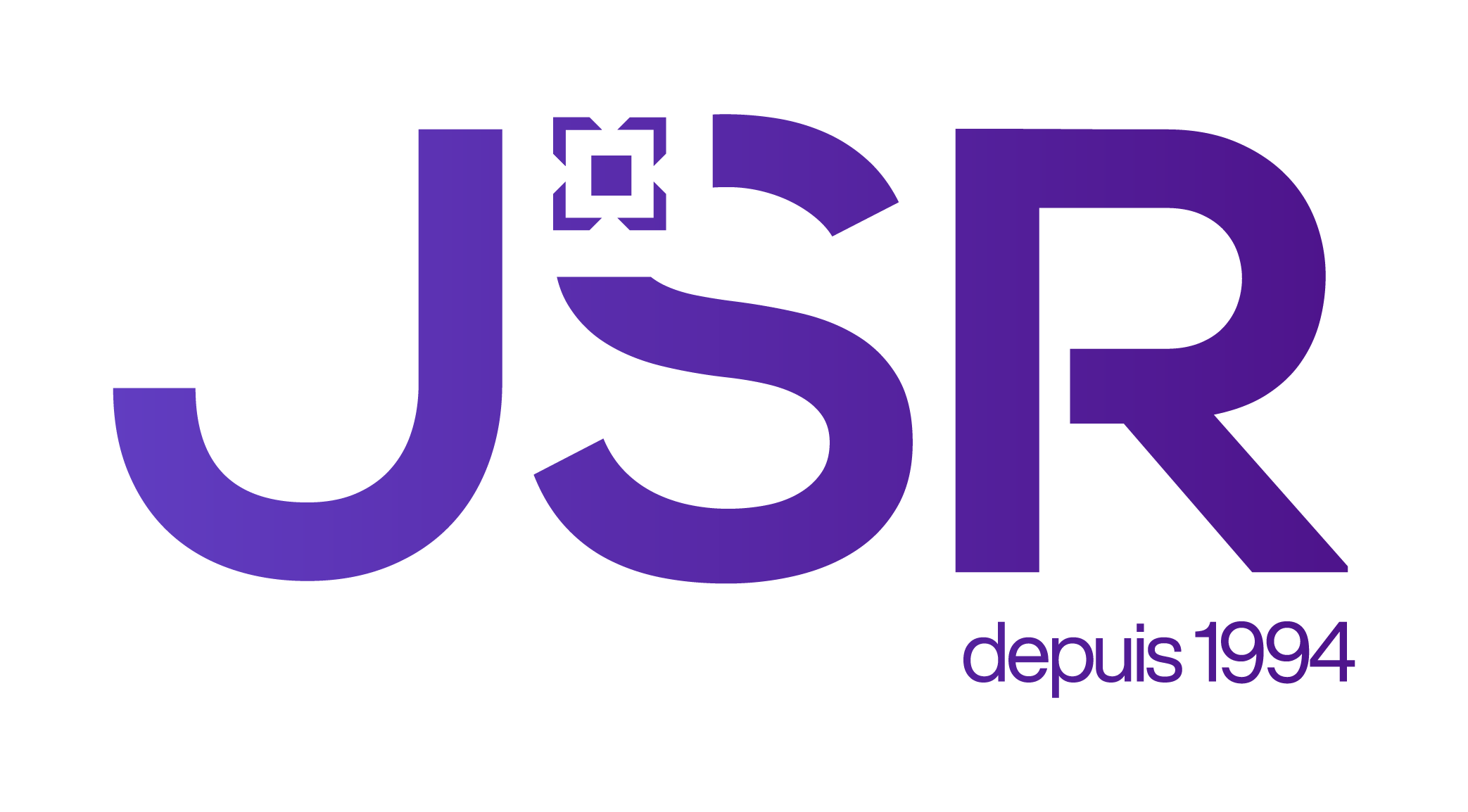 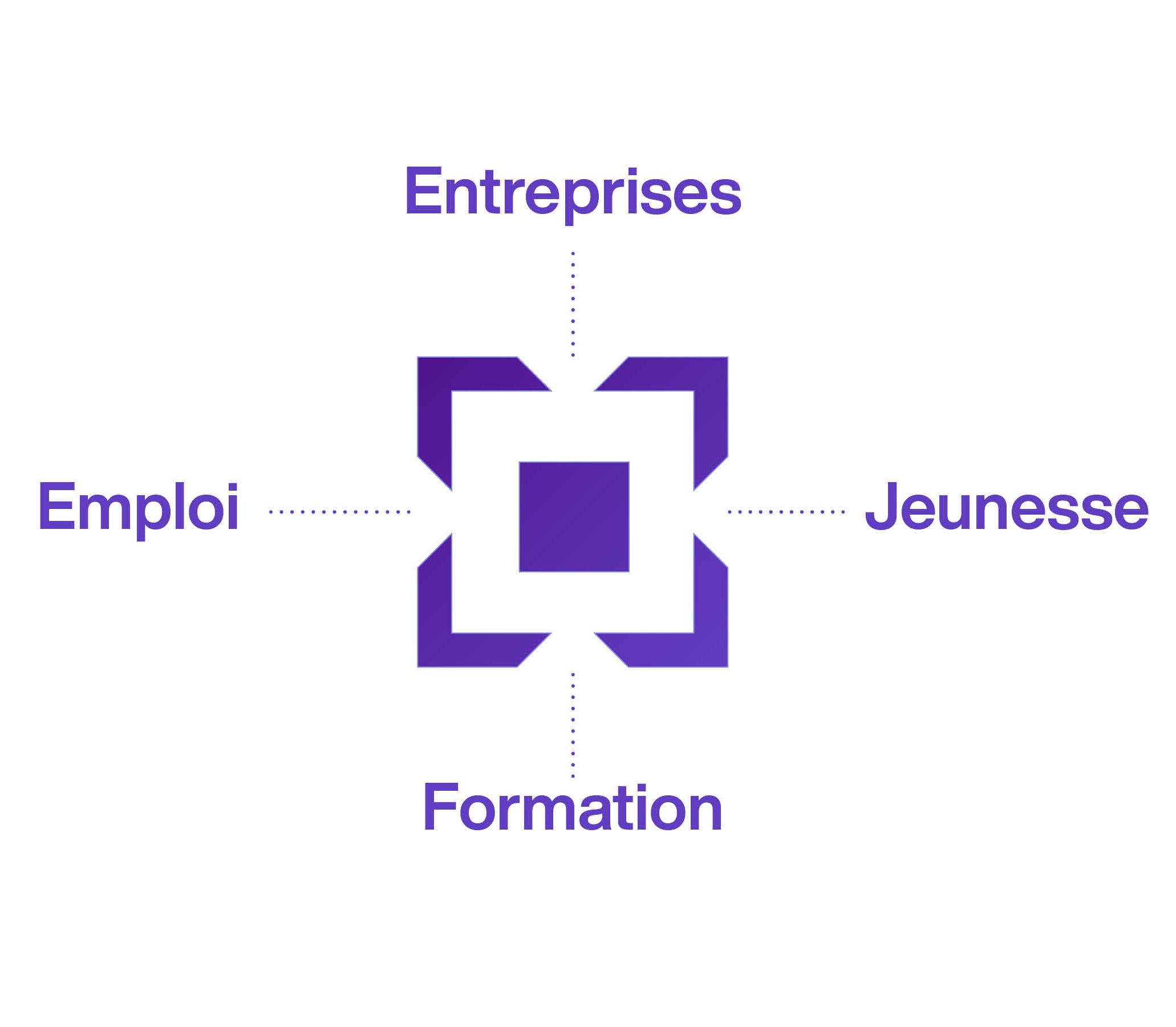 FICHE RECRUTEMENT ENTREPRISE « APPRENTISSAGE »VOTRE ENTREPRISENom de l’entreprise :                                      	 Adresse : Tél :E-mail : Nom du contact : PROFIL RECHERCHÉ/ PERIODE / CONDITIONSIndiquez le nb de postes devant chaque métier (Pour activer la case : « double clic »)Début de contrat ?  Janvier			 Avril		 Juillet 		 Octobre	 Février  		 Mai		 Août		 Novembre Mars 	 	 Juin		 Septembre		 Décembre	Selon les métiers, proposez-vous un logement ?				 Oui   NonLangues étrangères ?				- Anglais                	 Niveau moyen 			 Bon niveau  - Allemand            	 Niveau moyen 			 Bon niveau   - Italien                  		  Niveau moyen 			 Bon niveau  - Autr(e)s :Le permis B est-il indispensable ? 						 Oui   NonLe stagiaire peut- il être embauché après sa formation ?    		 Oui   NonAutres souhaits :Ce questionnaire a pour objectif de mesurer votre demande dans l’accompagnement de placement d’apprenti(s). N’hésitez pas à nous contacter pour tout renseignement complémentaire.MétiersNombre Secrétaire assistant médico-social  Responsable d'établissement touristique  Conseiller en insertion professionnelle Réceptionniste en Hôtellerie Responsable d’Unité de Restauration Collective  Responsable de petite et moyenne structure Gestionnaire de paie  Assistant ressources humaines  Formateur professionnel d'adultes Animateur Loisir Tourisme Gouvernante générale Barman Serveur  Pizzaïolo Pâtissier Cuisinier Vendeur